ПРАВИТЕЛЬСТВО РОССИЙСКОЙ ФЕДЕРАЦИИПОСТАНОВЛЕНИЕот 29 ноября 2023 г. N 2022ОБ УТВЕРЖДЕНИИ ПРАВИЛОСУЩЕСТВЛЕНИЯ ИНФОРМАЦИОННОЙ ПОДДЕРЖКИСОЦИАЛЬНО ОРИЕНТИРОВАННЫМ НЕКОММЕРЧЕСКИМ ОРГАНИЗАЦИЯМВ ФОРМЕ СОДЕЙСТВИЯ В СОЗДАНИИ ОФИЦИАЛЬНЫХ САЙТОВВ ИНФОРМАЦИОННО-ТЕЛЕКОММУНИКАЦИОННОЙ СЕТИ "ИНТЕРНЕТ"И (ИЛИ) ОБЕСПЕЧЕНИИ ИХ ФУНКЦИОНИРОВАНИЯ ПУТЕМ ИСПОЛЬЗОВАНИЯФЕДЕРАЛЬНОЙ ГОСУДАРСТВЕННОЙ ИНФОРМАЦИОННОЙ СИСТЕМЫ "ЕДИНЫЙПОРТАЛ ГОСУДАРСТВЕННЫХ И МУНИЦИПАЛЬНЫХ УСЛУГ (ФУНКЦИЙ)"В соответствии со статьей 31.1 Федерального закона "О некоммерческих организациях" Правительство Российской Федерации постановляет:1. Утвердить прилагаемые Правила осуществления информационной поддержки социально ориентированным некоммерческим организациям в форме содействия в создании официальных сайтов в информационно-телекоммуникационной сети "Интернет" и (или) обеспечении их функционирования путем использования федеральной государственной информационной системы "Единый портал государственных и муниципальных услуг (функций)".2. Министерству цифрового развития, связи и массовых коммуникаций Российской Федерации обеспечить возможность оказания информационной поддержки социально ориентированным некоммерческим организациям путем использования указанными организациями федеральной государственной информационной системы "Единый портал государственных и муниципальных услуг (функций)".3. Рекомендовать высшим исполнительным органам субъектов Российской Федерации организовать работу по отбору социально ориентированных некоммерческих организаций для оказания информационной поддержки в форме содействия в создании официальных сайтов в информационно-телекоммуникационной сети "Интернет" и (или) обеспечении их функционирования путем использования федеральной государственной информационной системы "Единый портал государственных и муниципальных услуг (функций)", в том числе утвердить порядок проведения указанного отбора, в соответствии с Правилами, утвержденными настоящим постановлением.4. Настоящее постановление вступает в силу со дня его официального опубликования.Председатель ПравительстваРоссийской ФедерацииМ.МИШУСТИНУтвержденыпостановлением ПравительстваРоссийской Федерацииот 29 ноября 2023 г. N 2022ПРАВИЛАОСУЩЕСТВЛЕНИЯ ИНФОРМАЦИОННОЙ ПОДДЕРЖКИСОЦИАЛЬНО ОРИЕНТИРОВАННЫМ НЕКОММЕРЧЕСКИМ ОРГАНИЗАЦИЯМВ ФОРМЕ СОДЕЙСТВИЯ В СОЗДАНИИ ОФИЦИАЛЬНЫХ САЙТОВВ ИНФОРМАЦИОННО-ТЕЛЕКОММУНИКАЦИОННОЙ СЕТИ "ИНТЕРНЕТ"И (ИЛИ) ОБЕСПЕЧЕНИИ ИХ ФУНКЦИОНИРОВАНИЯ ПУТЕМ ИСПОЛЬЗОВАНИЯФЕДЕРАЛЬНОЙ ГОСУДАРСТВЕННОЙ ИНФОРМАЦИОННОЙ СИСТЕМЫ "ЕДИНЫЙПОРТАЛ ГОСУДАРСТВЕННЫХ И МУНИЦИПАЛЬНЫХ УСЛУГ (ФУНКЦИЙ)"1. Настоящие Правила определяют порядок осуществления информационной поддержки социально ориентированным некоммерческим организациям в форме содействия в создании официальных сайтов в информационно-телекоммуникационной сети "Интернет" (далее - сеть "Интернет") и (или) обеспечении их функционирования путем использования федеральной государственной информационной системы "Единый портал государственных и муниципальных услуг (функций)" (далее - информационная поддержка).2. Понятия, используемые в настоящих Правилах, употребляются в тех же значениях, в которых они используются в Федеральном законе "О некоммерческих организациях", Федеральном законе "Об обеспечении доступа к информации о деятельности государственных органов и органов местного самоуправления" и Федеральном законе "Об информации, информационных технологиях и о защите информации".3. Информационная поддержка осуществляется Министерством цифрового развития, связи и массовых коммуникаций Российской Федерации, являющимся в соответствии с постановлением Правительства Российской Федерации от 8 июня 2011 г. N 451 "Об инфраструктуре, обеспечивающей информационно-технологическое взаимодействие информационных систем, используемых для предоставления государственных и муниципальных услуг и исполнения государственных и муниципальных функций в электронной форме" оператором федеральной государственной информационной системы "Единый портал государственных и муниципальных услуг (функций)" (далее - оператор).4. Информационная поддержка оказывается некоммерческим организациям, включенным в реестр социально ориентированных некоммерческих организаций в соответствии с постановлением Правительства Российской Федерации от 30 июля 2021 г. N 1290 "О реестре социально ориентированных некоммерческих организаций" и соответствующим требованиям, определенным пунктом 5 настоящих Правил.5. Возможность получения информационной поддержки в соответствии с настоящими Правилами предоставляется социально ориентированной некоммерческой организации в случае, если такая организация:а) зарегистрирована как юридическое лицо не менее чем за один год до дня подачи заявки, предусмотренной пунктом 6 настоящих Правил, и осуществляет в соответствии с учредительными документами в том числе один или несколько из видов следующей деятельности:оказание помощи пострадавшим в результате стихийных бедствий, экологических, техногенных или иных катастроф, социальных, национальных, религиозных конфликтов, беженцам и вынужденным переселенцам;благотворительная деятельность, а также деятельность в области организации и поддержки благотворительности и добровольчества (волонтерства);деятельность в сфере патриотического, в том числе военно-патриотического, воспитания граждан Российской Федерации;деятельность в области образования, просвещения, науки, культуры, искусства, здравоохранения, профилактики и охраны здоровья граждан, пропаганды здорового образа жизни, улучшения морально-психологического состояния граждан, физической культуры и спорта и содействие указанной деятельности, а также содействие духовному развитию личности;б) не имеет просроченной задолженности по уплате налогов, сборов, страховых взносов, пеней, штрафов, процентов, подлежащих уплате в соответствии с законодательством Российской Федерации о налогах и сборах;в) не находится в процессе реорганизации, ликвидации, в отношении ее не введена процедура банкротства, ее деятельность не приостановлена в порядке, предусмотренном законодательством Российской Федерации;г) не является российским юридическим лицом, учредителями (участниками, членами) которого являются иностранные граждане и (или) организации либо лица без гражданства;д) не является получателем средств из федерального бюджета, бюджета субъекта Российской Федерации и местного бюджета на цели обеспечения доступа пользователей к информации, размещаемой на официальном сайте социально ориентированной некоммерческой организации в сети "Интернет";е) не включена в перечень организаций и физических лиц, в отношении которых имеются сведения об их причастности к экстремистской деятельности или терроризму, либо в составляемые в рамках реализации полномочий, предусмотренных главой VII Устава ООН, Советом Безопасности ООН или органами, специально созданными решениями Совета Безопасности ООН, перечни организаций и физических лиц, связанных с террористическими организациями и террористами или с распространением оружия массового уничтожения;ж) не включена в реестр иностранных агентов;з) в отношении такой организации отсутствуют факты привлечения к административной ответственности по административным правонарушениям, предусмотренным статьями 13.15, 20.2 и 20.3.3 Кодекса Российской Федерации об административных правонарушениях.6. Отбор социально ориентированных некоммерческих организаций осуществляется в каждом субъекте Российской Федерации на основании поступивших от таких организаций заявок с учетом пункта 5 настоящих Правил и в рамках предельного количества социально ориентированных некоммерческих организаций, имеющих право на получение информационной поддержки, установленного для субъекта Российской Федерации согласно приложению (далее - установленное предельное количество организаций).Сведения о социально ориентированных некоммерческих организациях субъекта Российской Федерации, по результатам отбора имеющих право на получение информационной поддержки (далее - сведения), должны содержать следующую информацию в отношении каждой социально ориентированной некоммерческой организации:полное и сокращенное наименование социально ориентированной некоммерческой организации;основной государственный регистрационный номер (ОГРН);контактные данные социально ориентированной некоммерческой организации (место нахождения и адрес, номер телефона и адрес электронной почты), руководителя социально ориентированной некоммерческой организации (номер телефона и адрес электронной почты).Сведения направляются оператору высшим исполнительным органом субъекта Российской Федерации в течение 30 дней со дня их формирования, но не позднее 1 октября года проведения отбора.В случае изменения сведений высший исполнительный орган субъекта Российской Федерации актуализирует сведения и информирует оператора не позднее 15 рабочих дней со дня установления факта такого изменения.7. Сведения могут ежегодно дополняться сведениями о социально ориентированных некоммерческих организациях, прошедших отбор в соответствии с пунктом 6 настоящих Правил в рамках установленного предельного количества организаций:а) в случае утраты социально ориентированной некоммерческой организацией, указанной в сведениях, права на получение информационной поддержки в соответствии с пунктом 12 настоящих Правил;б) если в ходе проведения отбора в соответствии с пунктом 6 настоящих Правил количество социально ориентированных некоммерческих организаций, указанных в сведениях, меньше установленного предельного количества организаций.8. Информационная поддержка социально ориентированным некоммерческим организациям, указанным в сведениях, оказывается оператором в течение 3 лет. По истечении 3-летнего периода высший исполнительный орган субъекта Российской Федерации подтверждает актуальность предоставления информационной поддержки социально ориентированным некоммерческим организациям, указанным в сведениях, в рамках установленного предельного количества организаций или направляет новые сведения, сформированные в соответствии с пунктом 6 настоящих Правил.9. В случае соответствия сведений требованиям, предусмотренным пунктом 6 настоящих Правил, оператор оказывает информационную поддержку социально ориентированным некоммерческим организациям в соответствии с пунктом 11 настоящих Правил.10. В случае выявления несоответствия сведений требованиям, предусмотренным пунктом 6 настоящих Правил, оператор уведомляет высший исполнительной орган субъекта Российской Федерации о выявленных несоответствиях и возможности повторно направить доработанные сведения, если не истек срок, предусмотренный пунктом 6 настоящих Правил.11. Информационная поддержка социально ориентированным некоммерческим организациям осуществляется в форме автоматизированного создания официальных сайтов в сети "Интернет" и (или) обеспечения их функционирования путем использования подсистемы федеральной государственной информационной системы "Единый портал государственных и муниципальных услуг (функций)" по обеспечению доступа ее пользователей к информации, размещаемой на официальных сайтах государственных органов, органов местного самоуправления и подведомственных организаций в сети "Интернет" (далее - подсистема "Госвеб") в соответствии с Правилами взаимодействия официальных сайтов и официальных страниц с федеральной государственной информационной системой "Единый портал государственных и муниципальных услуг (функций)", включая требования, предъявляемые к такому взаимодействию, утвержденными постановлением Правительства Российской Федерации от 31 декабря 2022 г. N 2560 "Об утверждении Правил размещения государственными органами, органами местного самоуправления и подведомственными организациями информации на своих официальных страницах, получения доступа к информации, размещаемой на официальных страницах, и осуществления взаимодействия с пользователями информацией на официальных страницах с использованием инфраструктуры, обеспечивающей информационно-технологическое взаимодействие информационных систем, используемых для предоставления государственных и муниципальных услуг и исполнения государственных и муниципальных функций в электронной форме, предусмотренной Федеральным законом "Об организации предоставления государственных и муниципальных услуг", и Правил взаимодействия официальных сайтов и официальных страниц с федеральной государственной информационной системой "Единый портал государственных и муниципальных услуг (функций)", включая требования, предъявляемые к такому взаимодействию", на основании соглашения о взаимодействии между оператором и высшим исполнительным органом субъекта Российской Федерации.12. Социально ориентированная некоммерческая организация утрачивает право на получение информационной поддержки в случае изменения любого из обстоятельств, предусмотренных пунктом 5 настоящих Правил, о чем оператор информируется высшим исполнительным органом субъекта Российской Федерации не позднее 5 рабочих дней со дня установления факта таких изменений.13. Сведения являются открытыми и общедоступными и размещаются оператором на информационной странице подсистемы "Госвеб" в сети "Интернет".14. Методологическую, информационную и техническую поддержку при использовании подсистемы "Госвеб" осуществляет оператор. Методические рекомендации, организационные и технологические регламенты размещаются оператором на технологическом портале https://gosweb.gosuslugi.ru/.Приложениек Правилам осуществления информационнойподдержки социально ориентированнымнекоммерческим организациям в формесодействия в создании официальных сайтовв информационно-телекоммуникационнойсети "Интернет" и (или) обеспеченииих функционирования путем использованияфедеральной государственнойинформационной системы "Единый порталгосударственных и муниципальныхуслуг (функций)"ПРЕДЕЛЬНОЕ КОЛИЧЕСТВОСОЦИАЛЬНО ОРИЕНТИРОВАННЫХ НЕКОММЕРЧЕСКИХ ОРГАНИЗАЦИЙ,ИМЕЮЩИХ ПРАВО НА ПОЛУЧЕНИЕ ИНФОРМАЦИОННОЙ ПОДДЕРЖКИВ ФОРМЕ СОДЕЙСТВИЯ В СОЗДАНИИ ОФИЦИАЛЬНЫХ САЙТОВВ ИНФОРМАЦИОННО-ТЕЛЕКОММУНИКАЦИОННОЙ СЕТИ "ИНТЕРНЕТ"И (ИЛИ) ОБЕСПЕЧЕНИИ ИХ ФУНКЦИОНИРОВАНИЯ ПУТЕМ ИСПОЛЬЗОВАНИЯФЕДЕРАЛЬНОЙ ГОСУДАРСТВЕННОЙ ИНФОРМАЦИОННОЙ СИСТЕМЫ "ЕДИНЫЙПОРТАЛ ГОСУДАРСТВЕННЫХ И МУНИЦИПАЛЬНЫХ УСЛУГ (ФУНКЦИЙ)"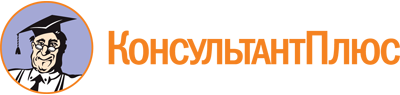 Постановление Правительства РФ от 29.11.2023 N 2022
"Об утверждении Правил осуществления информационной поддержки социально ориентированным некоммерческим организациям в форме содействия в создании официальных сайтов в информационно-телекоммуникационной сети "Интернет" и (или) обеспечении их функционирования путем использования федеральной государственной информационной системы "Единый портал государственных и муниципальных услуг (функций)"Документ предоставлен КонсультантПлюс

www.consultant.ru

Дата сохранения: 19.06.2024
 Наименование субъекта Российской ФедерацииНаименование субъекта Российской ФедерацииПредельное количество социально ориентированных некоммерческих организаций1.Республика Адыгея12.Республика Алтай23.Республика Башкортостан114.Республика Бурятия45.Республика Дагестан36.Донецкая Народная Республика107.Республика Ингушетия18.Кабардино-Балкарская Республика19.Республика Калмыкия110.Карачаево-Черкесская Республика111.Республика Карелия412.Республика Коми413.Республика Крым514.Луганская Народная Республика1015.Республика Марий Эл216.Республика Мордовия317.Республика Саха (Якутия)718.Республика Северная Осетия - Алания219.Республика Татарстан1520.Республика Тыва121.Удмуртская Республика722.Республика Хакасия223.Чеченская Республика224.Чувашская Республика325.Алтайский край726.Забайкальский край327.Камчатский край328.Краснодарский край1329.Красноярский край1030.Пермский край1431.Приморский край632.Ставропольский край633.Хабаровский край534.Амурская область335.Архангельская область536.Астраханская область237.Белгородская область638.Брянская область239.Владимирская область440.Волгоградская область1041.Вологодская область642.Воронежская область543.Запорожская область1044.Ивановская область345.Иркутская область1146.Калининградская область547.Калужская область348.Кемеровская область - Кузбасс649.Кировская область450.Костромская область351.Курганская область252.Курская область353.Ленинградская область554.Липецкая область455.Магаданская область156.Московская область1757.Мурманская область358.Нижегородская область1059.Новгородская область260.Новосибирская область1461.Омская область1062.Оренбургская область463.Орловская область264.Пензенская область365.Псковская область266.Ростовская область867.Рязанская область368.Самарская область1469.Саратовская область470.Сахалинская область471.Свердловская область1672.Смоленская область373.Тамбовская область274.Тверская область475.Томская область476.Тульская область477.Тюменская область878.Ульяновская область779.Херсонская область1080.Челябинская область1281.Ярославская область682.Город Санкт-Петербург2583.Город Севастополь284.Еврейская автономная область185.Ненецкий автономный округ186.Ханты-Мансийский автономный округ - Югра987.Чукотский автономный округ188.Ямало-Ненецкий автономный округ3ИтогоИтого490